Automotive Engines Theory and Servicing 10th EditionChapter 33 – Balancing and BlueprintingLesson PlanCHAPTER SUMMARY: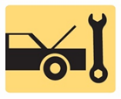 1. Balancing an Engine, Blueprinting Process, Combustion Chamber Volume and Flow Testing Cylinder Heads2. Degreeing the Camshaft, Determining Proper Pushrod Length, and Short Block Blueprinting _____________________________________________________________________________________OBJECTIVES: 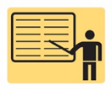 1. Explain the purpose of balancing an engine.2. Describe the blueprinting process.3. Discuss the importance of combustion chamber volume.4. Discuss the purpose of flow testing cylinder heads.5. Discuss the purpose of degreeing the camshaft.6. Explain the procedure of determining proper push rod length.7. Discuss short block blueprinting._____________________________________________________________________________________RESOURCES: (All resources may be found at jameshalderman.com)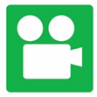 1. Task Sheet: Assemble Engine Block2. Chapter PowerPoint 3. Crossword Puzzle and Word Search (A1)4. Videos: (A1) Engine Repair5. Animations: (A1) Engine Repair_____________________________________________________________________________________ACTIVITIES: 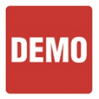 1. Task Sheet: Assemble Engine Block_____________________________________________________________________________________ASSIGNMENTS: 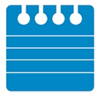 1. Chapter crossword and word search puzzles from the website.2. Complete end of chapter quiz from the textbook. 3. Complete multiple choice and short answer quizzes downloaded from the website._____________________________________________________________________________________CLASS DISCUSSION: 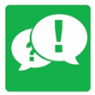 1. Review and group discussion chapter Frequently Asked Questions and Tech Tips sections. 2. Review and group discussion of the five (5) chapter Review Questions._____________________________________________________________________________________NOTES AND EVALUATION: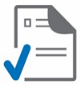 _____________________________________________________________________________________